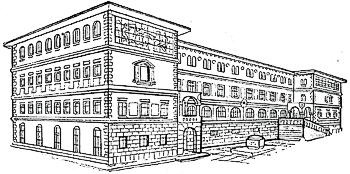 SREDNJA ŠKOLA ZVANE ČRNJE ROVINJ SCUOLA MEDIA SUPERIORE “Zvane Črnja” ROVIGNO         Carduccijeva ulica 20, 52210 Rovinj-RovignoKLASA: 003-06/21-01/10URBROJ: 2171-08-09-21-03Rovinj-Rovigno, 5. ožujka 2021.                          ZAKLJUČAK S 67. SJEDNICE ŠKOLSKOG ODBORAAD1) Dana je suglanost za sklapanje Ugovora o korištenju učionice Srednje škole Zvane Črnje Rovinj-Scuola media superiore „Zvane Črnja“ Rovigno s Pučkim otvorenim učilištem Algebra.              Predsjednik Školskog odbora:	  David Modrušan, prof.